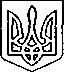 Щасливцевська  сільська  радаВиконавчий  комітетРІШЕННЯ26.02.2019 р.				 № 21Про погодження схеми розміщенняоб’єктів благоустроюРозглянувши заяви гр.*** , гр.***  та *** щодо погодження схем розміщення об’єктів благоустрою та надані документи, керуючись Законом України «Про регулювання містобудівної діяльності», ст.31 Закону України «Про місцеве самоврядування в Україні», виконком Щасливцевської сільської радиВИРІШИВ: 1.Погодити схеми благоустрою:1.1. гр. *** на територію біля вул. *** в с. Генічеська Гірка, за умов дотримання вимог чинного законодавства.1.2. гр. *** на територію біля вул. *** в с. Генічеська Гірка, за умов дотримання вимог чинного законодавства.1.3. гр.. *** на територію біля вул. *** в с. Генічеська Гірка, за умов дотримання вимог чинного законодавства2. Контроль за виконанням рішення покласти на в.о. начальника відділу містобудування та архітектури – головного архітектора Щасливцевської сільської ради М.В. Борідко.Сільський  голова                                                                          В. ПЛОХУШКО